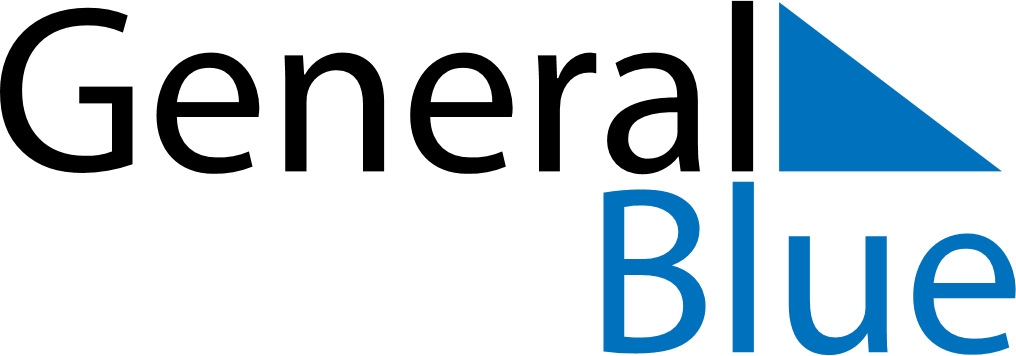 July 2022July 2022July 2022July 2022CanadaCanadaCanadaMondayTuesdayWednesdayThursdayFridaySaturdaySaturdaySunday1223Canada Day456789910111213141516161718192021222323242526272829303031